Enquête CGT sur les nouveaux rythmes scolaires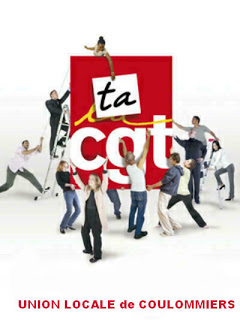 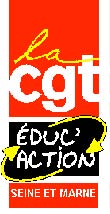 « Evaluez la réforme ! »Coulommiers - Printemps  2015/ Enquête en ligne – 2016Qui ?  L’enquête papier était  à l’initiative conjointe de la CGT Educ’action 77 et de l’Union locale CGT de Coulommiers (Seine et Marne). Elle concernait  le territoire de Coulommiers et ses alentours, et plus particulièrement les écoles primaires (élémentaire + maternelle). L’enquête était  proposée aux enseignants d’abord, mais aussi à tous les personnels qui encadrent les enfants (AVS, ATSEM, personnels d’animation et de cantine…) ainsi qu’aux parents d’élèves, dans un esprit interprofessionnel logique pour la  CGT.  Une soixantaine d’écoles étaient  concernées, majoritairement des petites écoles rurales. L’enquête a été reprise par la CGT Educ’action au printemps 2016 pour un questionnaire en ligne transmis grâce aux réseaux sociaux.Quoi ? L’enquête portait  sur l’application depuis la rentrée 2014 des nouveaux rythmes scolaires, et leurs effets sur  les enfants, les parents et les personnels. C’est une enquête qui laisse une large place à la « notation » en prenant en compte plusieurs critères: ces questions mesuraient en général l’effet des rythmes sur : l’attention, la fatigue, les résultats,…par une échelle numérique entre -5 et +5. Nous ne « notions » pas la réforme entre 1 et 20 ou entre 1 et 10, nous cherchions à savoir si la réforme a eu des effets très négatifs ( -5) ou très positifs (+5) sur, par exemple, la fatigue des enfants. Toutes les valeurs entre -5 et +5 sont possibles, 0 indique que la réforme n’a rien changé. Quelques questions donnaient aux personnes interrogées la possibilité de faire une réponse libre. Nous avons donc pour synthèse des données statistiques, des « moyennes » par exemple, mais aussi tout un verbatim édifiant qui témoigne du désarroi des enseignants, des personnels non enseignants et des parents d’élèves.Quand ? Au printemps 2015 pour l’enquête locale, entre 2 vacances scolaires. A partir du printemps 2016 pour l’enquête internet (lancée devant l’absence de réaction du ministère de l’Education Nationale à quel qu’échelon que ce soit).Où ? Non pas sur la circonscription de Coulommiers, mais sur le territoire de notre Union Locale pour l’enquête papier. Certains militants avaient manifesté leur désir de tracter en-dehors du territoire, devant l’intérêt que pouvait susciter l’enquête. Coulommiers est une ville moyenne ( 13 000 habitants) de Seine et Marne, entourée de communes rurales qui disposent, tout comme leur population, de peu de moyens. L’enquête en ligne est nationale.Pourquoi ? Pour nous, l’objectif était  multiple : connaître l’avis des personnels et usagers concernés par les nouveaux rythmes scolaires à une échelle significative, élaborer à la suite des revendications et faire connaître nos positions, mais aussi  faire réagir l’Administration : inspection académique, rectorat, Ministère…quelqu’un avait-il une (contre)enquête à opposer à la nôtre, prouvant que la réforme des rythmes était véritablement un succès ? L’enquête en ligne inscrit dans la durée ce problème évacué maintenant par le gouvernement, mais qui continue de nuire à la vie d’une majorité d’enfants, de personnels et de parents.Comment ? Pour l’enquête locale, nos militants avaient imprimé puis distribué des centaines de questionnaires dans toutes les écoles. Un filtre éventuel était toutefois constitué par les directeurs et directrices, suivant qu’ils faisaient passer ou pas ces enquêtes à leur équipe, aux animateurs ou aux parents. Il existe un  biais plus évident pour l’enquête en ligne, dont la publicité a été faite soit par des sites CGT, soit via des blogs ou des réseaux sociaux majoritairement hostiles à la réforme : aussi la proximité des résultats entre les 2 enquêtes est-elle surprenante…et sans doute révélatrice d’un désaveu général. A noter que dans les 2 enquêtes les questionnaires étaient anonymes (seulement localisés par commune).  